ESCOLA _________________________________DATA:_____/_____/_____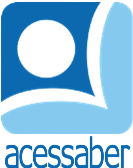 PROF:_______________________________________TURMA:___________NOME:________________________________________________________ArtigosO passeio no clube	Estava a manhã ensolarada! As nuvens do céu estavam em forma de flocos de algodão.	As crianças resolveram passar um dia no clube.	A água da piscina estava morninha.	Gilberto brinca com a bola colorida enquanto Sofia dá um mergulho na piscina.	O senhor Honório, avô das crianças, aconchegou-se debaixo de uma barraca de sol e deu uma cochilada.	O dia passou tão rapidamente que as crianças nem perceberam o tempo passar.Qual é o título do texto?R: __________________________________________________________________Quantos parágrafos há no texto?R: __________________________________________________________________Quais são os personagens da história?R: __________________________________________________________________Onde se passa a história?R: __________________________________________________________________Leia o texto, circule os artigos definidos e sublinhe os artigos indefinidos:Complete com os artigos definidos adequados:____ cão____ borboleta____ pavão ____ marrecos____ galinha____ muda____ abelhas____ cabras____ leitãoComplete com os artigos indefinidos adequados:____ garoto____ pilões____ pipa____ rosas____ bolas____ bombons____ casa____ patins____ boneca